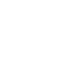 Source: Adapted from Maryland State Department of Education. (2008). Maryland Teacher Professional Development Planning Guide. Retrieved from http://mdk12.org/share/ pdf/MarylandTeacherProfessionalDevelopmentPlanningGuide.pdf. Previously published by Bay-Williams, J., McGatha, M., Kobett, B., and Wray, J. (2014). Mathematics Coaching: Resources and Tools for Coaches and Leaders, K–12. New York, NY: Pearson Education, Inc.Retrieved from the companion website for Everything You Need for Mathematics Coaching: Tools, Plans, and A Process That Works: Grades K–12 by Maggie B. McGatha and Jennifer M. Bay-Williams with Beth McCord Kobett and Jonathan A. Wray. Thousand Oaks, CA: Corwin, www.corwin.com. Copyright © 2018 by Corwin. All rights reserved. Reproduction authorized only for the local school site or nonprofit organization that has purchased this book.Professional development focus or topic:Professional development focus or topic:PD date:Intended audience:Intended audience:Intended audience:Outcomes: (What will participants know and be able to do as a result of the training?)•••Outcomes: (What will participants know and be able to do as a result of the training?)•••Outcomes: (What will participants know and be able to do as a result of the training?)•••1. Opener (Brief activity to jump-start thinking and/or interaction among the participants)2. Introduce new content (How will participants learn the new material?)2. Introduce new content (How will participants learn the new material?)3. Process the learning (How will participants process and internalize the new information? What interactive structures can be used?)3. Process the learning (How will participants process and internalize the new information? What interactive structures can be used?)3. Process the learning (How will participants process and internalize the new information? What interactive structures can be used?)4. Sharing and debriefing the content (How will participants share their ideas/reactions to the new material?)4. Sharing and debriefing the content (How will participants share their ideas/reactions to the new material?)4. Sharing and debriefing the content (How will participants share their ideas/reactions to the new material?)5. Reflection and closure (How will the learning be summarized and personalized?)6. Follow-up (What types of follow-up and support will be provided?)6. Follow-up (What types of follow-up and support will be provided?)